Fietroute 22 KM:  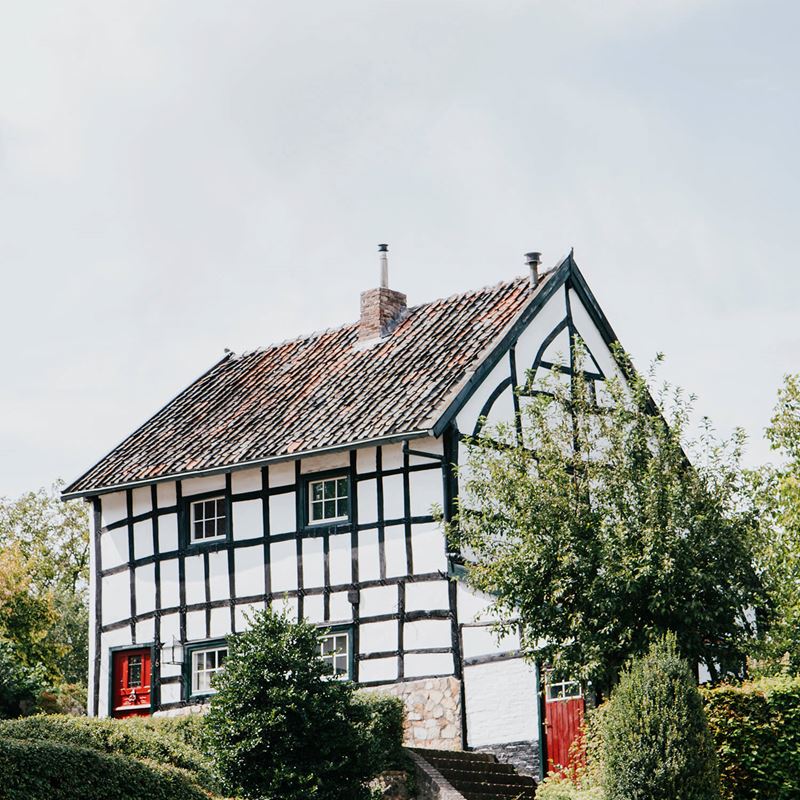 Fietsrichting startpunt. (met uw rug naar Naanhover Beemden, naar links -> y-splitsing links aanhouden, doorgaande weg naar links. Onder het tunneltje door. Volg Knooppunt 87 Volg Knooppunt 88 Volg Knooppunt 36 Volg Knooppunt 89 Volg Knooppunt 65 Volg Knooppunt 66 Volg knooppunt 52 Volg knooppunt 91 Volg knooppunt 28 Volg knooppunt 27 Volg knooppunt 34 Volg knooppunt 24 Volg knooppunt 84. *Terug bij vakantiewoning Naanhover Beemden Aankomt Knooppunt 84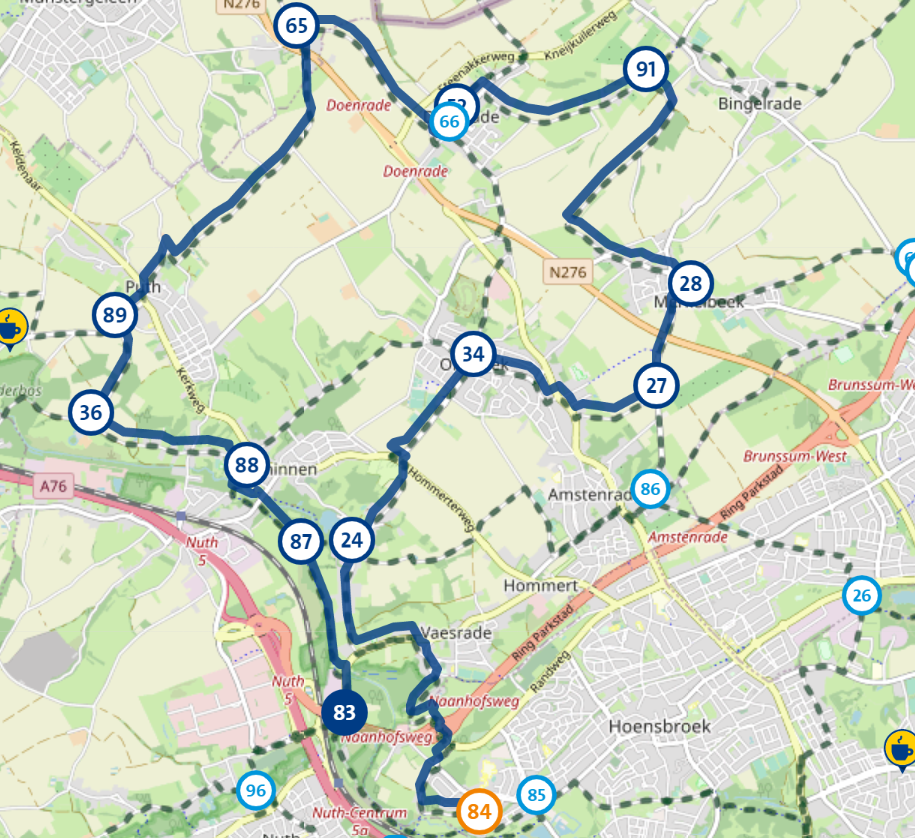 ©Op pad in BeekdaelenWij zijn niet aansprakelijk voor eventuele schade, en/of verlies van/aan uw eigendommen zoals telefoons e.dLaat een recensie achter op onze website of facebookpagina, zo help je ons samen onze kwaliteit te verbeteren. www.tedoeninbeekdaelen.jouwweb.nlvisitbeekdaelen@outlook.comFacebook : @ Op pad in Beekdaelen / Instagram: @ Oppadinbeekdaelen